2019 Handmade Music Festival Food Vendor Contract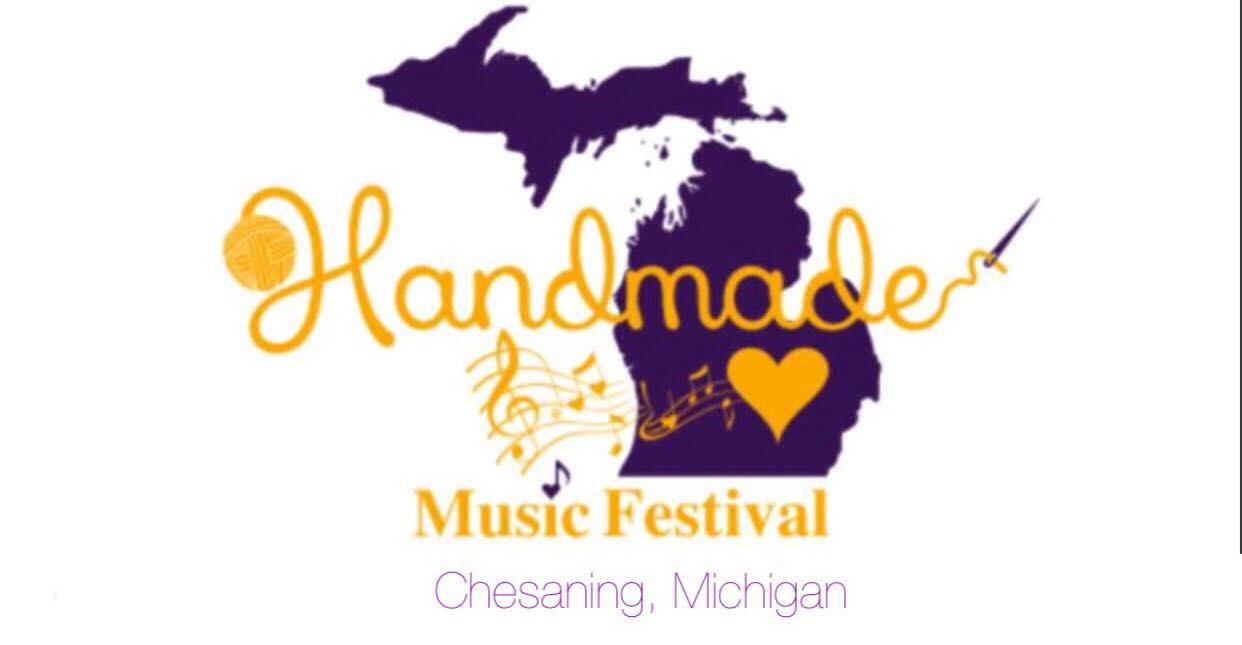 September 27th, 2019 5pm-11pm& September 28th, 2019 12 Noon – 11pmLocated at Showboat Park in Chesaning, MI. 48616handmademusicfestival@gmail.comPlease make check payable to:Handmade Music, LLC.Please return this application and payment to:Handmade Music, LLC308 N Main St.Chesaning, MI. 48616 Payment can also be made via PayPal at PayPal.Me/handmademusicfestIf paying via PayPal, vendor must mail signed contract to above address. This is a 2-day event. Concession space is 10’ x 20’ and cost is $150 and must be paid in full before August 15th, 2019. This price includes camping. There are a limited amount of electric sites and electric sights are first come, first serve. Electric sights are NOT guaranteed. All food vendors are responsible for your own electrical/power supply service and water!Concessions Booth Set-Up:Friday September 27, 2019 from 9am-4pm Saturday September 28, 2019 8am-10:30amConcession Booth Tear-Down:Saturday, September 27, 2019 no earlier than 9pmSunday, September 28, 2019 must be completed by 11am. No early tear downs please. Rain or shine.  Rules and Regulations for Food/Concession Vendors Food/Concessions vendors must have valid Michigan food service certification; proper Michigan Health Dept. licenses/permits and liability insurance and must supply with application. It is your responsibility to contact the Saginaw County Health Department All food vendors are required to keep their area clean and dispose of trash as needed in the provided trash dumpsters.  Each vendor must have fire extinguishers in case of both grease & electrical fires. No drinking of alcoholic beverages.  Only sales of menu items listed on the application.  Event organizer will do a walk through of all concession trucks.*Sign here to authorize your agreement to the above rules X__________________________________________________________________________ Restaurant & Food Vendor InformationVendor Name: ___________________________________________________________Street Address: __________________________________________________________ City, State, ZIP Code: _____________________________________________________ Website Address: ________________________________________________________ Pre-event Contact: _______________________________________________________ Cell Phone: ________________________E-Mail Address: ________________________ Onsite Event Contact: ___________________ Onsite Event Cell Phone: ____________Booth Information - 10’ x 20’ space ,   ___ # of booths requested $150 per booth fee – MUST be paid in full by August 15, 2018.Product Information (type of products sold) You may also include a copy of your menu.  Credit Card Info for File - Nothing will be charged to your card unless otherwise notedVisa/Mastercard#: ________________________Expiration: __________________3 Digit/CRV Code__________________                Zip Code: ___________________Signature: _________________________________________________________I certify that I have carefully read the rules/regulations and agree to abide by them. I agree to indemnify and hold harmless the Handmade Music, LLC, Village of Chesaning, Showboat Park, Handmade Music Festival, volunteers and any other Handmade Music, LLC partners from any losses, claims or liability that may arise because of my participation in the event.  This is a rain or shine event. NO REFUNDS will be issued.Signature:____________________________________________________For office use:  Date received: ____________ Date Approved: ____________ Fee: ____________Handmade Music Festival Vendor Rules and RegulationsAll booths that are not occupied within one half hour of opening will forfeit their booth space. Exhibitors are to ensure that their display is completely set up and ready to sell when the doors open. Vendor booths must be of sound construction and must in no way obstruct or endanger the neighboring booth area or walkways.Each vendor is responsible for their own liability insurance, compliance with all requirements of the state of Michigan and local municipalities.Collection of sales tax is the sole responsibility of the registered vendor.Vendor shall not dismantle, pack up or remove any part of their display prior to the official closing time.Exhibitors are prohibited from soliciting other exhibitors, except from within their own assigned exhibit space. Non-exhibiting firms or organizations are not permitted to solicit business within the show. If you are caught soliciting you will be asked to leave immediately.No vendor may sublet or share booth space.  All outdoor booths must be securely staked into the ground and weighted down. All outside extension cords used at the event must be heavy duty 3 prong, ground fault surge protectors. We reserve the right to remove any offensive products.All vehicles must be moved from the festival grounds to the designated parking area after unloading. No vendor vehicles on the festival grounds one hour prior to doors/gates opening. All vendors are responsible for their own electrical/power supply and water.A $50 fee will be assessed to any check returned for insufficient funds. The event will go on rain, snow, sleet or shine.No refunds will be issued after application is accepted.Handmade Music, LLC reserves the right to change or add to the rules and regulations as needed. Once your application is accepted we will send you an email notification 2-4 wks. prior to the event.**Please initial that you have read and agree ________